PRÁCE NA TÝDEN – 25.5. – 31.5.MÁME TU POSLEDNÍ KVĚTNOVÝ TÝDEN, TAK VYDRŽTE , TO UŽ SPOLEČNĚ DÁME BUDEME POKRAČOVAT V OPAKOVÁNÍ. PODÍVÁME SE NA RŮZNÁ MÍSTA VE MĚSTĚ, SPOJÍME JE S PŘEDLOŽKAMI A S AKTIVITAMI, KTERÉ ZDE MŮŽEME DĚLAT. PRO OPAKOVÁNÍ POUŽÍVÁM CVIČENÍ Z JINÉ KNÍŽKY, LISTY Z UČEBNICE MÁTE VLOŽENÉ TAKÉ NA STRÁNKÁCH ŠKOLY HNED POD PRACOVNÍM LISTEM.1. OPAKOVÁNÍ PŘEDLOŽEK- PŘIPOMEŇTE SI, UŽ JE ZNÁTEPŘEDLOŽKY SE 3. + 4. PÁDEM (zatím budeme ale používat jen 3. pád)Na 3. pád se ptáme otázkou KDE? - WO?AN             →  na, u, k (svislá poloha ↕ např. na zdi) AUF           →  na (vodorovná poloha ↔ např. na stole) HINTER   →  za IN               →  v, veNEBEN     →  vedle ÜBER        →  nad UNTER     →  pod VOR          →  před ZWISCHEN → mezi (např. mezi postelí a stolem)ČLENY VE 3. PÁDĚROD MUŽSKÝ –  DEM (EINEM)ROD ŽENSKÝ – DER (EINER)ROD STŘEDNÍ – DEM (EINEM)Příklady: Wo sitzt die Katze? → Die Katze sitzt auf der Bank.Kde sedí kočka?     →  Kočka sedí na lavičce.Wo ist die Tasche? → Die Tasche ist neben dem Tisch.Kde je taška?          → Taška je vedle stolu.2. Úkol - List z čebnice str. 92, cvičení 3aV tomto cvičení máme slečnu jménem Lara. Lara je ve městě (Lara ist in der Stadt – pozor, rod ženský!!). V šedém rámečku jsou místa ve městě, kde se Lara nachází. Přiřaď k nim jednotlivé obrázky ABCDEFG a spojení přelož. Doplň písmena do následující tabulky:3. Úkol - List z čebnice str. 91, cvičení 2Co se ve městě kde vyskytuje? Co můžete kde dělat? K jednotlivým začátkům vět najdi jejich konce. Každou větu prosím přelož.NEZAPOMEŇ! neosobní podmět man + sloveso können nám označuje, že se něco může	(Man kann hier einkaufen. – Může se nakupovat.)spojení es gibt nám označuje, že někde něco je, existuje, vyskytuje se	(In Prag gibt es viele Kinos. – V Praze je hodně kin.)In der Bäckerei gibt es ……PŘEKLAD:Auf dem Sportplatz kann man ……..PŘEKLAD:Bei der Polizei kann man ……..PŘEKLAD:Im Krankenhaus gibt es ………PŘEKLAD:Am Bahnhof kann ich …………PŘEKLAD:Im Kino kann ich …………PŘEKLAD:Bei der Post gibt es…………PŘEKLAD:In der Disko kann man…………PŘEKLAD:In der Apotheke kann man…………PŘEKLAD:Im Supermarkt gibt es …………PŘEKLAD:Am Kiosk gibt es…………PŘEKLAD:Im Jugendzentrum kann ich…………PŘEKLAD:4. ÚkolPod fotografii napiš, co na ní vidíš a přelož spojení s předložkou a určitým členem (koukni na můj vzor).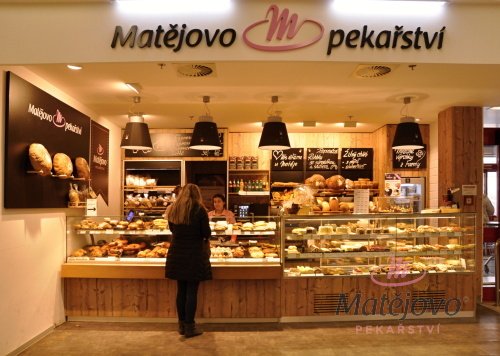 Překlad:  die BäckereiSpojení s předložkou neben = neben der Bäckerei (vedle pekařství)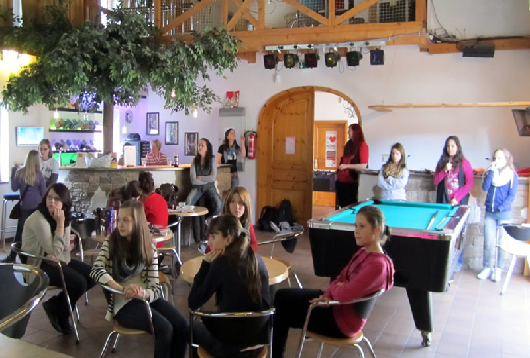 Překlad:  Spojení s předložkou in = 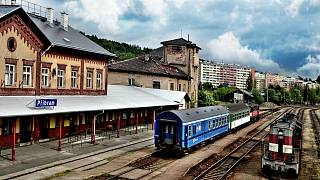 Překlad:  Spojení s předložkou auf = 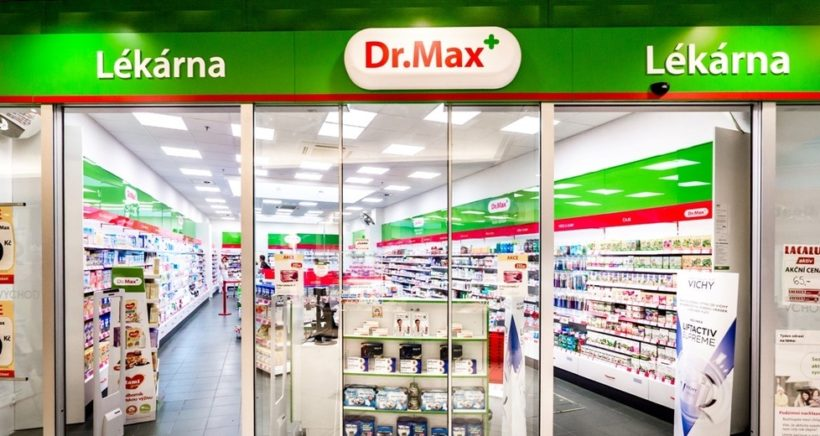 Překlad:  Spojení s předložkou über = 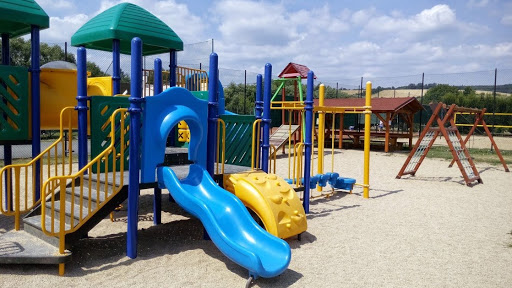 Překlad:  Spojení s předložkou hinter = 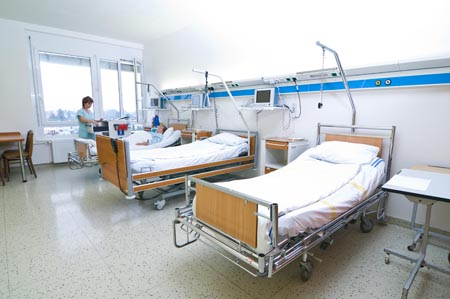 Překlad:  Spojení s předložkou in = 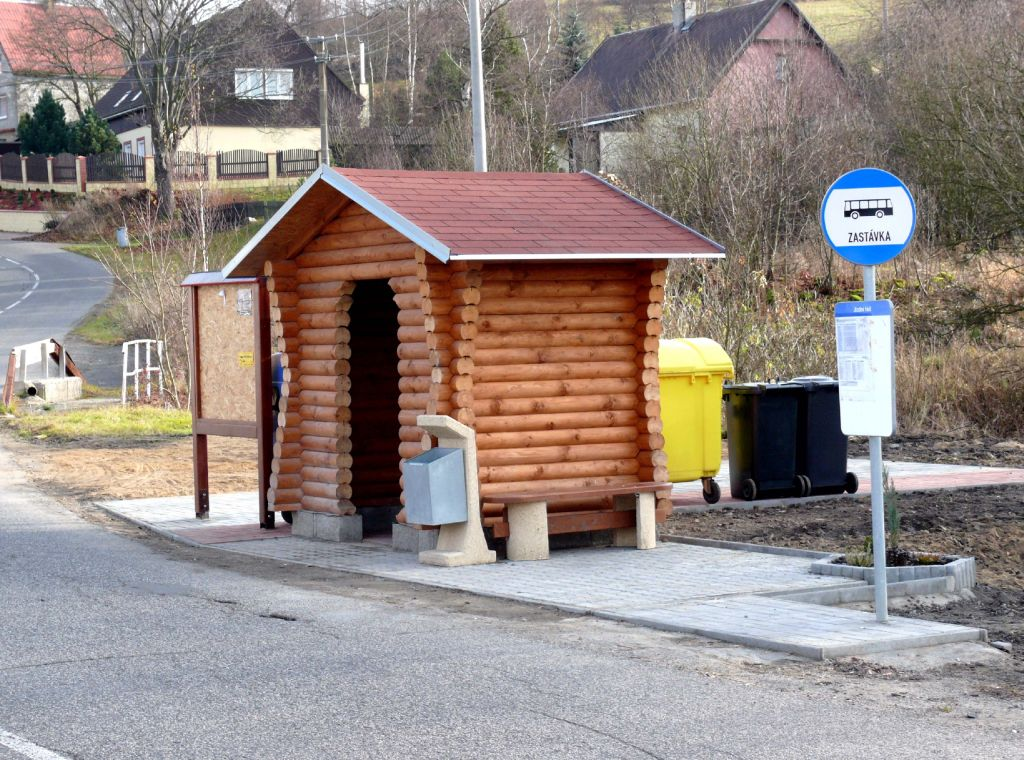 Překlad:  Spojení s předložkou vor = 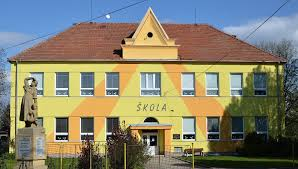 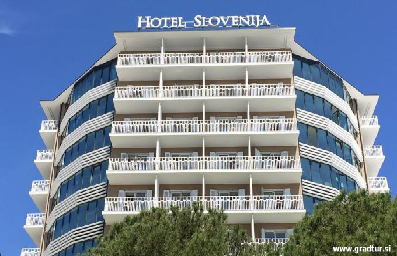 Překlad (2 obrázky):  Spojení s předložkou zwischen = NEZAPOMEŇ:Pracovní list a) můžeš vyplnit elektronicky a poslat mi zpět e-mailem.                       b) můžeš vytisknout, vyplnit ručně, vyfotit a poslat e-mailem. 	         c) můžeš opsat do sešitu, vyfotit a poslat e-mailem.Termín odevzdání je do neděle 31.5.MĚJTE SE KRÁSNĚ 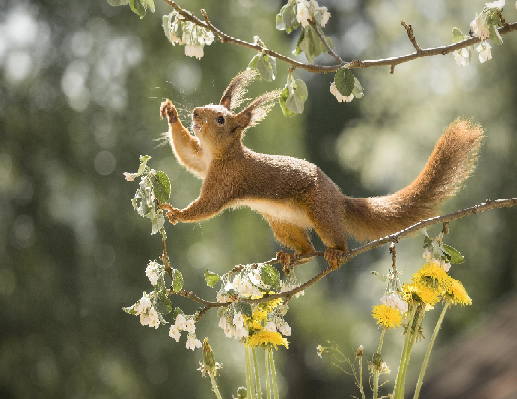 WO IST LARA? →Lara ist………..BILDPŘEKLAD SPOJENÍauf der Bank.neben der Post.hinter dem Kiosk.zwischen dem Kino und dem Jugendzentrum.vor dem Haus.im Supermarkt.unter einem Baum